ก. ข้อมูลส่วนตัว    นักเรียนชื่อ .......................................... นามสกุล ......................................... ชื่อเล่น .................... อายุ ............ ปี     เลขประจำตัวประชาชน 13 หลัก ............................................................ เลขประจำตัวนักเรียน ..........................    นับถือศาสนา .......................... เชื้อชาติ ................ สัญชาติ ................ หมู่โลหิต .............    วันเดือนปีเกิด วันที่ .......... เดือน .......................... พ.ศ. .................     จังหวัดที่เกิด ................................................. เบอร์โทรศัพท์ ........................................    จบชั้นประถมศึกษาจาก ............................................................................. จังหวัด ..............................................    จบชั้นมัธยมศึกษาปีที่ 3 จาก ..................................................................... จังหวัด ..............................................    ก่อนเข้าศึกษาที่โรงเรียนแห่งนี้นักเรียนย้ายมาจากโรงเรียน ......................................... จังหวัด ...........................    งานอดิเรก  เล่นดนตรี  อ่านหนังสือ  เล่นเกมส์  เล่นกีฬา  อื่น ๆ .............................................     ความสามารถพิเศษ ...............................................................................................................................................ข. ข้อมูลครอบครัว    บิดาชื่อ ............................................... นามสกุล ....................................... อายุ ......... ปี      นับถือศาสนา .......................... เชื้อชาติ .............. สัญชาติ .............. ระดับการศึกษาของบิดา ...........................     อาชีพ .................................................. รายได้เฉลี่ยเดือนละ ............................ บาท    สถานที่ทำงาน ...................................................................................... เบอร์โทรศัพท์ ........................................    มารดาชื่อ ........................................... นามสกุล ....................................... อายุ ......... ปี      นับถือศาสนา .......................... เชื้อชาติ .............. สัญชาติ .............. ระดับการศึกษาของมารดา .......................             อาชีพ .................................................. รายได้เฉลี่ยเดือนละ ............................ บาท    สถานที่ทำงาน ...................................................................................... เบอร์โทรศัพท์ .......................................    สถานภาพของบิดาและมารดา	 สมรส			 บิดาสมรสใหม่	 อยู่ด้วยกัน			 บิดาถึงแก่กรรมด้วยสาเหตุ ............................................................	 แยกกันอยู่			 มารดาสมรสใหม่	 หย่าร้าง 			 มารดาถึงแก่กรรมด้วยสาเหตุ ........................................................	 หม้าย    นักเรียนพักอาศัยอยู่กับ	 บิดาและมารดา		 บิดาและมารดาเลี้ยง	 บิดา 			 มารดาและบิดาเลี้ยง	 มารดา			 บิดาและมารดาบุญธรรม	 อื่น ๆ (ระบุ) ..........................................................................    นักเรียนมีพี่น้องที่เกิดจากบิดาและมารดาเดียวกัน ................ คน	    ชาย ............ คน  หญิง ............ คน    นักเรียนมีพี่น้องที่เกิดจากบิดากับภรรยาอื่น .......................... คน	    ชาย ............ คน  หญิง ............ คน    นักเรียนมีพี่น้องที่เกิดจากมารดากับสามีอื่น .......................... คน	    ชาย ............ คน  หญิง ............ คน    พี่น้องของนักเรียนรวมทั้งตัวนักเรียนตามลำดับ ดังนี้    จำนวนพี่น้องที่ศึกษาในโรงเรียนเกาะยาววิทยา (รวมตัวนักเรียน) มีจำนวน ............ คนค. ข้อมูลผู้ปกครอง (บุคคลที่ดูแลนักเรียนขณะที่นักเรียนกำลังเรียนหนังสือ) บิดาและมารดา	    บิดา           มารดา  ญาติ ซึ่งเกี่ยวข้องกับนักเรียนคือ .................       ชื่อ ...................................... นามสกุล ................................... อายุ ........... ปี       อาชีพ ...........................................  รายได้เฉลี่ยเดือนละ ................................. บาท      สถานที่ทำงาน ..................................................  เบอร์โทรศัพท์ ........................................... ง. ข้อมูลที่อยู่อาศัย    ที่อยู่ตามทะเบียนบ้าน    บ้านเลขที่ ................... หมู่ที่ ...........  หมู่บ้าน .................................... ถนน/ตรอก/ซอย .........................................         ตำบล ..................................... อำเภอ ...................................... จังหวัด ...........................................     รหัสไปรษณีย์ ............................. เบอร์โทรศัพท์ (บ้าน) ..................................................    ที่อยู่ปัจจุบัน      บ้านเลขที่ ................... หมู่ที่ ...........  หมู่บ้าน .................................... ถนน/ตรอก/ซอย .........................................         ตำบล ..................................... อำเภอ ...................................... จังหวัด ...........................................     รหัสไปรษณีย์ ............................. เบอร์โทรศัพท์ (บ้าน) ..................................................    ข้อมูลที่พัก  ลักษณะที่พัก  บ้านส่วนตัว   บ้านเช่า   หอพัก    อื่น ๆ .................................................      พักอาศัยอยู่กับ   บิดามารดา   บิดา   มารดา  ญาติ ซึ่งเกี่ยวข้องกับข้าพเจ้าคือ .................................     เจ้าของหอพัก ชื่อหอพัก ........................................................ ชื่อเจ้าของหอพัก ................................................จ. ข้อมูลการเดินทาง    นักเรียนเดินทางโดย 	 เดินเท้า 	 ผู้ปกครองมาส่ง     พารถ (จักรยานยนต์/ยนต์)   รถรับส่ง (ประจำ)   รถโดยสารประจำทาง เรือ 		 อื่น ๆ (ระบุ) ...........................................................................    ระยะทางจากที่พักถึงโรงเรียน ......... กิโลเมตร ............ เมตร  ใช้เวลาเดินทาง ................ ชั่วโมง ............... นาทีฉ. ข้อมูลสุขภาพ    น้ำหนัก ................ กิโลกรัม  ส่วนสูง ................ เซนติเมตร  โรคประจำตัว ..............................................................    โรงพยาบาลที่ได้รับการรักษา .....................................................................................................................................    สภาพร่างกาย   ไม่พิการ   มีความพิการ (ระบุ) .............................................................................................ช. ข้อมูลอื่น ๆ     นักเรียนได้รับค่าใช้จ่ายประจำวันจาก ..................... ประมาณวันละ ................. บาท     เป็นค่าพาหนะเดินทางไป – กลับ ............... บาท  ค่าอาหารเช้า – กลางวัน .............. บาท           ค่าใช้จ่ายอื่น ๆ (ระบุ) ....................... บาท    เพื่อนของนักเรียนที่สามารถติดต่อได้สะดวกที่สุด (อยู่ใกล้เคียงหรือรู้จักบ้านของนักเรียน)    ชื่อ ...................................... นามสกุล ..................................... ชื่อเล่น .................... ชั้น .........................................    บ้านเลขที่ ................... หมู่ที่ ...........  หมู่บ้าน .................................... ถนน/ตรอก/ซอย ........................................        ตำบล ..................................... อำเภอ ...................................... จังหวัด ...........................................     รหัสไปรษณีย์ ............................. เบอร์โทรศัพท์ ..................................................    เพื่อนที่สนิทกับนักเรียนมากที่สุด    คนที่ 1 ชื่อ ...................................... นามสกุล ..................................... ชื่อเล่น .................... ชั้น ............................    บ้านเลขที่ ................... หมู่ที่ ...........  หมู่บ้าน .................................... ถนน/ตรอก/ซอย ........................................        ตำบล ..................................... อำเภอ ...................................... จังหวัด ...........................................     รหัสไปรษณีย์ ............................. เบอร์โทรศัพท์ ..................................................    คนที่ 2 ชื่อ ...................................... นามสกุล ..................................... ชื่อเล่น .................... ชั้น ............................    บ้านเลขที่ ................... หมู่ที่ ...........  หมู่บ้าน .................................... ถนน/ตรอก/ซอย ........................................        ตำบล ..................................... อำเภอ ...................................... จังหวัด ...........................................     รหัสไปรษณีย์ ............................. เบอร์โทรศัพท์ ..................................................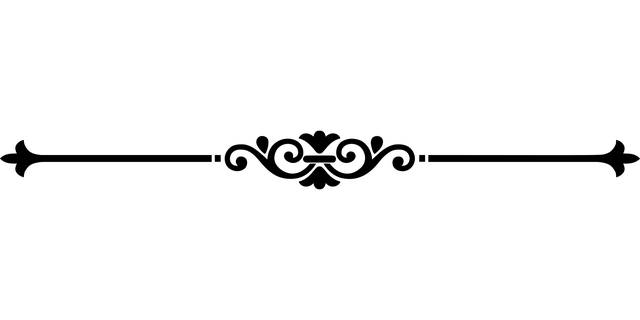 คนที่เพศชื่อ - สกุลอายุ (ปี)การศึกษาอาชีพ